DETAILS STUDY ONFASCIOLIASIS IN CATTLE AT GAZARIA UPAZILLA UNDER MUNSHIGANJ DISTRICT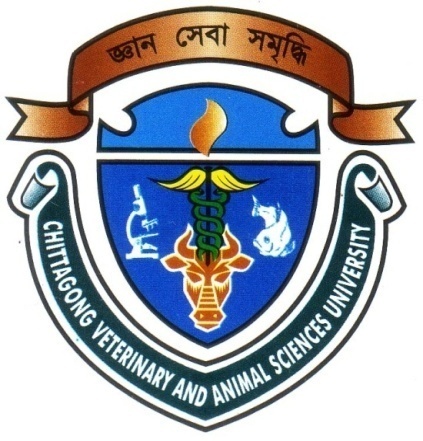 A Report Submitted byExamination Roll:06/07Reg. No. : 245Internship ID:A-06Session : 2005-2006This Clinical Report is Submitted for Fulfillment of the Degree of Doctor of Veterinary Medicine (DVM)CHITTAGONG VETERINARY AND ANIMAL SCIENCES UNIVERSITYKHULSHI, CHITTAGONG-4202DETAILS STUDY ONFASCIOLIASIS IN CATTLE AT GAZARIA UPAZILLA UNDER MUNSHIGANJ DISTRICT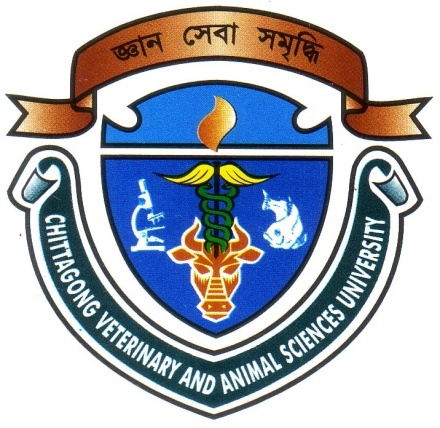 A Clinical Report is submitted as per approved Style and ContentIndexLIST OF TABLESLIST OF FIGURESAcknowledgementAll praises are due to the almighty Allah, who enabled me to complete this study successfully. I am grateful to my honourable teacher and internship supervisor, Dr. Mohammad Alamgir Hossain, Professor, Department of Pathology and Parasitology, Chittagong, Veterinary and Animal Sciences University for his scholastic guidance, simultaneous inspiration, valuable suggestions and encouragement during study period and also preparing this clinical report. I would like to express my deep sense thanks to Dr. Shahadat Hossain, Veterinary Surgeon and Dr. Mohammad Hasan Ali, Upazilla Livestock Officer, Gazaria, Munshiganj. I also thanks to all of my friends and  well wishers for their help, encouragement and inspiration during the study period and preparing this report. Lastly, I extend my appreciation to all of  my teachers and parents who have inspired me in various ways.The authorMay  2012iDETAILS STUDY ONFASCIOLIASIS IN CATTLE AT GAZARIA UPAZILLAUNDER MUNSHIGANJ  DISTRICTAbstractThe present study aimed at investigating  the Seasonal Variation of occurrence of Fascioliasis in selected area and the prevalence of Fascioliasis at Gazaria Upazilla under Munshiganj district. The duration of the study was from 27.10.2011  to 30.12.2011. This study was based on data from patient register of UVH for seasonal variation and fecal examination for prevalence. Cases of fascioliasis were highest in autumn 21.08% and lowest in summer season 6.08% of the total fascioliasis case. In another observation of prevalence study out of total 90 fecal samples tested, 55 were found positive for Fasciola infection. Out of 55 cases affected females were 32 and the affected males were 23. During this study, the prevalence of Fascioliasis was 61.11%, out of the positive cases in case of female prevalence was 54.23 % and  in case of male prevalence was 74.19%.Key words: Fasciola sp., Seasonal variation, Prevalence, Fecal examination, Gazaria Upazilla                                  ii--------------------------------Signature of AuthorMd.Nizam uddinRoll No. :06/07Reg. No. : 245ID No. : A-06Session :2005-06-----------------------------------------Signature of SupervisorMohammad Alamgir Hossain, PhDProfessor
Dept. of Pathology and ParasitologyChittagong Veterinary and Animal Sciences University
NO.CONTENTSPAGEAcknowledgementi AbstractiiIIntroduction1IIReview of Literature2-9 IIIMaterials & Methods10-19IVResult  20-24VDiscussion25VIConclusion and Recommendation26VIIReference27-28Appendix29NO.TITLEPAGE1Occurrence of  various diseases in different  months in Gazaria Upazilla, Munshiganj152Data of animals with diagnosis163Occurrence of case in various seasons  204Overall  Prevalence215Sex wise prevalence of Fascioliasis  226Age wise prevalence of Fascioliasis for Female237Age wise prevalence of Fascioliasis for Male24NO.TITLEPAGE1Life cycle of fasciola spp.52Maps of study area113Collection of fecal sample144Processing of sample145Observing under  microscope    146Egg of fasciola under microscope147Graphical presentation for seasonal variation208Flow chart for positive and negative cases219Graphical presentation for sex wise prevalence2210Graphical presentation for age wise prevalence of Female2311Graphical presentation for age wise prevalence of Male24